ОТЧЕТоб оценке регулирующего воздействия проекта муниципального нормативного правового акта администрации города Березники, затрагивающего вопросы осуществления предпринимательской и инвестиционной деятельности1.Общая информация.1.1.Разработчик Отдел по охране окружающей среды и природопользованию администрации г.Березники   ____________________________________________________1.2.Наименование проекта муниципального нормативного правового акта администрации города Березники (далее – правовой акт):«О внесении изменений в постановление администрации города от 17.12.2012 № 1925 «Об утверждении административного регламента предоставления отделом по охране окружающей среды и природопользованию администрации города муниципальной услуги «Предоставление водных объектов в пользование на основании договора водопользования или решения о предоставлении водного объекта в пользование»_______________________1.3.Предполагаемая дата вступления в силу правового акта _15.05.2016г.1.4.Основные группы субъектов предпринимательской и инвестиционной деятельности, иные лица, интересы которых будут затронуты предлагаемым правовым регулированием, оценка количества таких субъектов:Организации независимо от организационно-правовых форм и форм собственности, индивидуальные предприниматели, иные лица, планирующие деятельность, связанную с забором (изъятием) водных ресурсов из поверхностных водных объектов; использованием акватории, в том числе для рекреационных целей; сбросом сточных, в том числе дренажных, вод; разведкой и добычей полезных ископаемых из водных объектов, находящихся в собственности муниципального образования «Город Березники».___________________________________________________________________1.5.Контактная информация исполнителя у разработчика (Ф.И.О., должность, телефон, адрес электронной почты):_Хомутова Елена Геннадьевна, заместитель заведующего отделом по охране окружающей среды и природопользованию, 23 59 71, эл. адрес: Homutova_e@berezniki.perm.ru._______2.Описание проблемы, на решение которой направлено предлагаемое правовое регулирование.2.1.Формулировка проблемы и краткое ее описание:Необходимость разработки нормативного правого акта, регламентирующего порядок и стандарт предоставления муниципальной услуги, предусмотрена Федеральным законом от 27.07.2010 № 210-ФЗ «Об организации предоставления государственных и муниципальных услуг»._________________________________________________________2.2.Характеристика негативных эффектов, возникающих в связи с наличием проблемы, их количественная оценка:Определение порядка и стандарта предоставления муниципальной услуги предоставления водных объектов, находящихся в собственности муниципального образования «Город Березники», в пользование на основании договора водопользования или решения о предоставлении водного объекта в пользование.    _____________________2.3.Причины невозможности решения проблемы без вмешательства органов местного самоуправления:Федеральное законодательство Российской Федерации.________________________2.4.Иная информация о проблеме _______-               ___________________________3.Описание целей предлагаемого правового регулирования.3.1.Цели предлагаемого правового регулирования:Определение порядка и стандарта предоставления муниципальной услуги.________3.2.Действующие нормативные правовые акты, поручения, другие решения, на основании которых необходима разработка предлагаемого правового регулирования в данной области, которые определяют необходимость постановки указанных целей: ___-__ 4.Описание содержания предлагаемого правового регулирования и иных возможных способов решения проблемы.5.Описание изменений функции, полномочий, обязанностей и прав структурных подразделений администрации города Березники, а также порядка их реализации в связи с введением предлагаемого правового регулирования:6.Оценка расходов (доходов) бюджета города Березники, связанных с введением предлагаемого правового регулирования:Платность пользования водными ресурсами на территории Российской Федерации установлена Водным кодексом Российской Федерации.Ставки платы за пользование водными объектами, находящимися в собственности муниципального образования «Город Березники», утверждены решением Березниковской городской Думы от 24.11.2009 № 675 «Об утверждении ставок платы, порядка расчета и взимания платы за пользование водными объектами, находящимися в собственности муниципального образования «Город Березники». Сумма дохода в бюджет г.Березники будет определена условиями договора водопользования (вид и продолжительность использования водного объекта).________________                                   ________________7.Новые обязанности или ограничения, которые предполагается возложить на потенциальных адресатов предлагаемого правового регулирования, и связанные с ними дополнительные расходы (доходы):Расходы связаны с внесением платы за пользование водными объектами, находящимися в собственности муниципального образования «Город Березники», и определяются условиями договора водопользования.    ______________________________8.Оценка рисков негативных последствий применения предлагаемого правового регулирования ______-__________________________________________________________9.Необходимые для достижения заявленных целей регулирования организационно-технические, методологические, информационные и иные мероприятия ____-__________10.Иные сведения, которые согласно мнению разработчика позволяют оценить обоснованность предлагаемого правового регулирования _________-__________________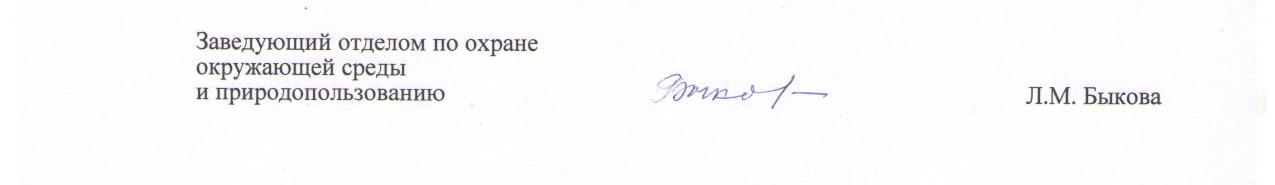 Наименование функции (полномочия, обязанности или права)Характер функции (новая/изменяемая/отменяемая)Предполагаемый порядок реализацииОтдел по охране окружающей среды и природопользованию администрации г.БерезникиОтдел по охране окружающей среды и природопользованию администрации г.БерезникиОтдел по охране окружающей среды и природопользованию администрации г.БерезникиОказание муниципальной услуги по предоставлению водных объектов, находящихся в собственности муниципального образования «Город Березники» в пользование на основании договора водопользования или решения о предоставлении водного объекта в пользование.изменяемаяБудет определен муниципальным нормативным правовым актом администрации г.Березники, проект которого разработан.